Öğrencinin,“İşletmede Mesleki Eğitim”in Yapıldığı İşletmenin,“İşletmede Mesleki Eğitim”in Yapılacağı İşletmenin,NOT	1.  Geçilmek istenen işletmeye ait işletme öneri formu ile2.  Ayrılış tarihinden önce devam edilen işletmede yapılan çalışmalarla ilgili işletme yetkilisinin gerekli onayı (imza/kaşe) olmak kaydıyla uygulama dosyasının forma eklenerek komisyona teslimi zorunludur.Not: Bu form imzalar tamamlandıktan sonra Bölüm Uygulamalı Eğitimler Komisyonuna verilir.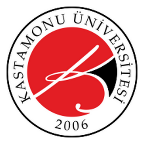 KASTAMONU ÜNİVERSİTESİMÜHENDİSLİK VE MİMARLIK FAKÜLTESİİŞLETMEDE MESLEKİ EĞİTİM - İŞLETME DEĞİŞİKLİĞİ FORMUAdı SoyadıBölümü NumarasıUygulamalı Eğitim Türüİşletmede Mesleki EğitimT.C. Kimlik NoAdıAdresi Adresi Telefon: İşletme Yetkilisi (Adı Soyadı)Eğitici Personel (Adı Soyadı)Ayrılma Uygunluk DurumuYukarıda bilgileri verilen öğrencinin işletmemizden ayrılması uygundur.                                                                                           Kaşe ve İmza                                                                                         İşletme YetkilisiYukarıda bilgileri verilen öğrencinin işletmemizden ayrılması uygundur.                                                                                           Kaşe ve İmza                                                                                         İşletme YetkilisiAdıAdresi Adresi Telefon: İşletme Yetkilisi (Adı Soyadı)Eğitici Personel (Adı Soyadı)İşletme Değişikliği Talep Gerekçesi:                                                                                                                     ….…./…..…./20…..                                                                                                                    Öğrencinin Adı Soyadı                                                                                                                      İmzaBölüm Uygulamalı Eğitimler Komisyonu ÜyeleriBölüm Uygulamalı Eğitimler Komisyonu ÜyeleriBölüm Uygulamalı Eğitimler Komisyonu ÜyeleriGenel Değerlendirme:   ……./……./20..…Genel Değerlendirme:   ……./……./20..…Genel Değerlendirme:   ……./……./20..…Üye (Başkan)Üyeİmzaİmzaİmza